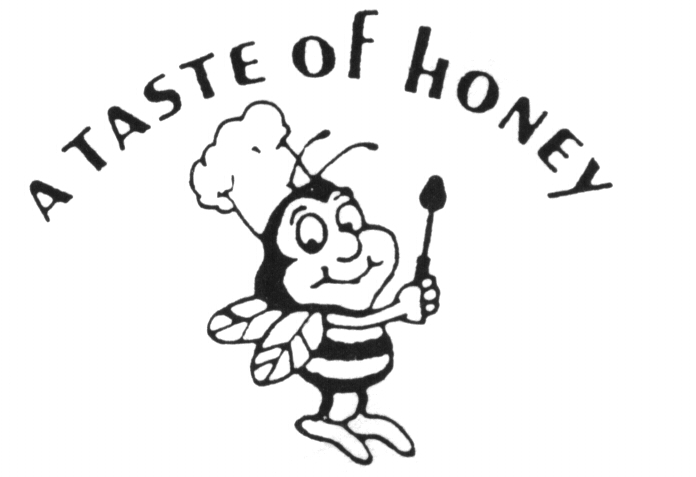 Banquet Hall BrunchBRUNCH Buffet Pricing Starts at $45.50 per Adult for SaturdayBRUNCH Buffet Pricing Starts at $42.50 per Adult for Friday & SundayPlated Brunch Service Add $3.00 per Adult to Buffet Pricing *Menu items selected with up charges must be added to base price*Young Adults 13-20 are charged $35.00  ~  Children 5-12 are charged $20.00  ~  Children 4 & Under Free of ChargeCreate your own buffet is built using the menu below Plated brunch includes Basket of Breads, Salad, 3 Entrée Items chosen below, and 2 Sides Additional entrée’s may be added for $3.75 per person / sides for $1.75 per personBasket of Breads…Mini Bagels, Muffins, Assorted Rolls & DanishChoice of one (1) Salad…  ~ Garden Salad ~ Caesar Salad ~ Spring Mix Salad ~ Broccoli Salad (Add $0.50) ~ Harvest Salad w/Mix Greens, Apples, Raisins & Pignoli Nuts, Raspberry Vinaigrette (Add $0.75)Summer Salad w/Romaine Lettuce, Fresh Fruits, Roasted Walnuts, Goat Cheese and Raspberry Vinaigrette (Add $0.75)Choice of five (5) Breafast items…                   Starch Choices…  					Eggs/Dairy Choices…                    Apple & Walnut Crepes                                                       Scrambled Eggs	         Cinnamon Rolls                                                                     Egg Tartlets	         Baked French Toast                                                              Veggie Quiche                       House Made Pancakes                                                          Trayed Omelets (Add $1.00)	         Pancake Station (Staff Required) (Add $3.50)                              Omelet Station (Staff Required) (Add $3.50)                                                               Potato Choices…					Breakfast Meat Choices… 	        Roasted Red Skinned Potatoes                                             Crispy Bacon                     Home Fried Potatoes                                                             Turkey Bacon                     Hash Browns                                                                          Sausage                       Corn Beef Hash (Add $2.00)                                                     Sliced Ham     Choice of two (2) Lunch items…                   Poultry Choices…                                                         Seafood Choices…                      Chicken Francaise 					Salmon w/Creamy Dill                        Chicken Marsala					             Salmon Teriyaki	                        Chicken Parmesan 					Shrimp Francaise (Add $1.00)                       Chicken Picatta 					             Shrimp Lilley (Add $1.00)	                        Chicken w/Artichokes					Shrimp Margherita (Add $1.00)  	         Chicken Milanese					Mussels in Grand Marnier Sauce                      Chicken Sorrentino (Add $2.00)			             Mussels Marinara 	                               (Eggplant, Prosciutto & Fresh Mozzarella)			Seasonal Whitefish Filet Oreganata                        Chicken Sinatra (Add $2.00)			                                                         (Asparagus, Fresh Mozzarella & Champagne Sauce)                               Pork Choices…                              Chicken w/Cognac & Mushroom (Add $2.00)                            Sausage & Peppers                                 French Cut Rosemary Chicken (Add $2.00)                          Pork Medallions in Apple Gravy                                      Chicken Cordon Blu (Add $3.50)                                            Sliced Honey Ham      Included Beverages:Unlimited Soft drinks, Sangria & Mimosa’sCoffee, Tea, Custom Sheet CakeAdditional Bar Options:Bottled Beer & Wine… $4.00 per person Open Bar Options Available Upon RequestFine Print65 person Minimum / 120 person Maximum for Banquet Hall EventsAlcohol Bar Charges Only Apply to Guests over the Age of 21Taxes and Gratuities NOT included in above pricingA Taste of Honey Caterers Does Not Include Any Gratuities in its Pricing. Our Service Staff Works Hard to Ensure Your Event is a Special One. While Not Required, Staff Gratuities are Customary and Always Greatly Appreciated. If needed, management would be happy to offer guidance.